101 Shoebox Ideas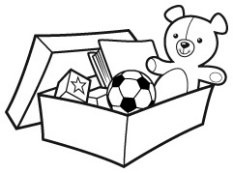 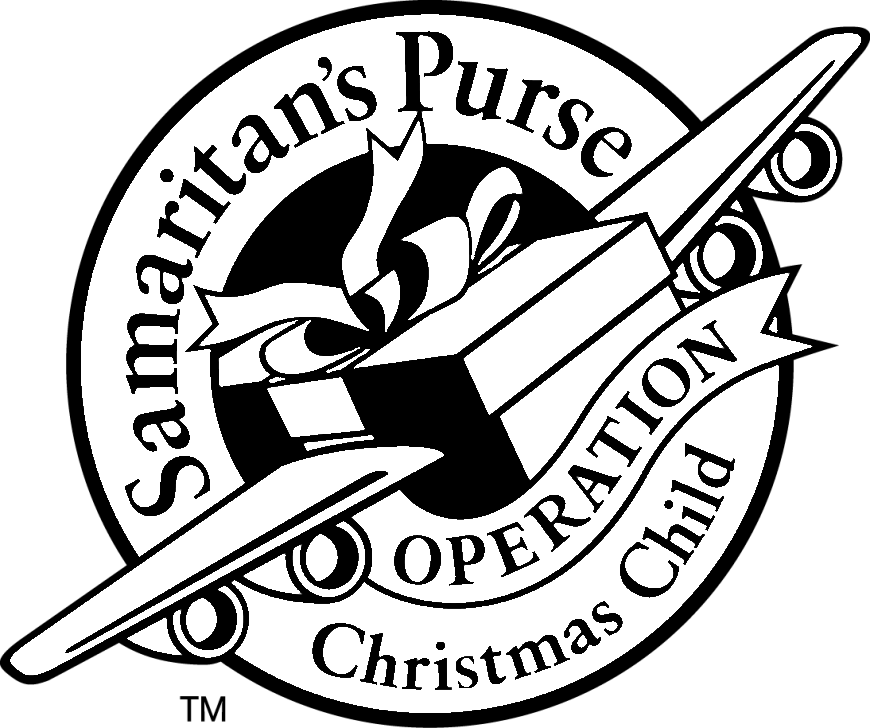 “All About Me” PageBalloonsBalls: Tennis balls, bouncy balls, Whiffle ballsBandanasBar SoapBarbie Type DollsBarrettesBean bagsBeanie BabiesBrushesCars/TrucksColored pencilsColoring booksColoring MarkersCombsCrafting kits CrayonsDollDoll Clothes and BlanketsDrawstring bagDrinking CupsDuct TapeEating UtensilsNail FilesErasersFabric SquaresFinger puppetsFirst Aid kits (with NO medicine)Fishing line/Fish hooks (packaged)FlashlightsFlip flopsGamesGlue sticksHacky sack ballHair ribbonsHammersHand mirror (unbreakable)Hand wipesHandheld Etch-A-SketchHandmade Photo BooksHappy Meal toysHarmonicasHatsHead BandsInflatable ballsJewelryJigsaw puzzlesJump ropesKeychains LegosLip balmMake-up (no liquid varieties)Manicure kitsMiniature checkers GameMulti-colored SharpiesMusical InstrumentsNail clippersNails (boxed or bagged)NotepadsPaddle ballsPencil casePencil sharpenersPencilsPensPersonal letterPhoto of YouPicture booksPonytail holdersPost-It NotesPursesRibbonsRulersSafety scissorsScarvesScotch TapeScrewdrivers Screws (boxed or bagged)Sewing KitsShoelacesShoesSilly PuttySlinkySmall flannel throwSmall Plush animalsSmall pots/pans with spatulaSoccer ball with pumpSocksStickersSunglassesTape measures Teddy bearsTissues packetsTool KitsToothbrushToy binocularsToys Travel sewing kitsT-shirtsWalletsWork GlovesYoyos